In te vullen door de griffier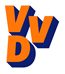 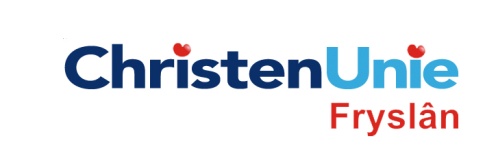 Amendementnr.ParaafAgendapuntAMENDEMENT, ex artikel 27 Reglement van OrdeStatenvergadering21 mei 2014Agendapunt03B Zienswijze gewijzigde begroting 2014 en begroting 2015 WaddenfondsToelichting op het amendement:De gemeenschappelijke regeling Waddenfonds moet een kleine, professionele organisatie zijn;Er is vaak te weinig grip op het uitdijen van de organisatie in de loop van de tijd;Het geld van het Waddenfonds moet primair besteed worden aan activiteiten die bijdragen aan het doel van het Waddenfonds;Er moet zo weinig mogelijk geld worden besteed aan organisatie- en apparaatskosten. Op 25 april 2012 is een motie van VVD, CU en FK aangenomen dat de organisatie- en apparaatskosten c.a. van de GR Waddenfonds in totaliteit nooit meer mogen bedragen dan 4% van het gemiddeld per jaar beschikbare bedrag in het Waddenfonds;Het Waddenfonds wil het percentage voor 2014 en 2015 verhogen van 4 naar 5%;In 2013 is het Waddenfonds binnen de norm van 4% gebleven (3,5%); De inspanningsverplichting van 4% moet voor de toekomst gehandhaafd blijven.Toelichting op het amendement:De gemeenschappelijke regeling Waddenfonds moet een kleine, professionele organisatie zijn;Er is vaak te weinig grip op het uitdijen van de organisatie in de loop van de tijd;Het geld van het Waddenfonds moet primair besteed worden aan activiteiten die bijdragen aan het doel van het Waddenfonds;Er moet zo weinig mogelijk geld worden besteed aan organisatie- en apparaatskosten. Op 25 april 2012 is een motie van VVD, CU en FK aangenomen dat de organisatie- en apparaatskosten c.a. van de GR Waddenfonds in totaliteit nooit meer mogen bedragen dan 4% van het gemiddeld per jaar beschikbare bedrag in het Waddenfonds;Het Waddenfonds wil het percentage voor 2014 en 2015 verhogen van 4 naar 5%;In 2013 is het Waddenfonds binnen de norm van 4% gebleven (3,5%); De inspanningsverplichting van 4% moet voor de toekomst gehandhaafd blijven.De ondergetekende(n) stelt/stellen het volgende amendement voorDe ondergetekende(n) stelt/stellen het volgende amendement voorOverwegingenSchrappen uit overwegingen bij besluit:Wij ons kunnen vinden in de concept begrotingswijziging 2014 en in de concept begroting 2015 Waddenfonds 2014;Het Waddenfonds de verhoging van de bedrijfskosten van 4 naar 5% kwalitatief en kwantitatief goed onderbouwt;OverwegingenToevoegen aan overwegingen bij besluit:Wij ons niet kunnen vinden in de concept begrotingswijziging 2014 en in de concept begroting 2015 Waddenfonds 2014;Het Waddenfonds de verhoging van de bedrijfskosten maximeert op 4%;  Besluit Schrappen uit tekst besluit:Geen zienswijze in te dienen over de concept begrotingswijziging 2014 Waddenfonds.Geen zienswijze in te dienen over de concept begroting 2015 Waddenfonds.Besluit Geschrapte tekst vervangen door:Een zienswijze in te dienen over de concept begrotingswijziging 2014 Waddenfonds.Een zienswijze in te dienen over de concept begroting 2015 Waddenfonds.Besluit Toevoegen aan besluit:Indiener(s)(fractie / naam / handtekening)ChristenUnie    Wiebo de VriesVVD                 Klaas Kielstra